Дидактическая игра«Как труд людей разрушает или спасает нашу планету»

Цель: Уточнение представлений детей об экологической опасности, которой подвергается наша планета.         Задачи: Способствовать экологическому воспитанию детей, закреплять представления о труде людей связанном с экологией страны.

Ход игры. Детям раздают двухсторонние карточки с изображением весёлого и сердитого смайлика. Педагог задаёт детям вопросы. Если речь идёт о загрязнении планеты – дети показывают сердитый смайлик, если нет – весёлый смайлик и обосновывают свой выбор. Можно разделить детей на команды и устроить мини-соревнование. Побеждает команда, которая дала больше правильных и обоснованных ответов

Вопросы: Что происходит когда…?- промышленные предприятия, машины, электростанции выделяют дым и газы в атмосферу- заводы и фабрики сбрасывают отходы производства в реки и моря- Вырубают леса, из-за строительства городов- на заводах и фабриках стоят очистные сооружения- по дорогам сплошным потоком едут машины- пожарные тушат пожары в лесах- возле городов скапливается большое количество мусора на свалках, часто отходы горят- от катастроф на нефтяных танкерах нефть попадает в моря и океаны- учёные изобретают топливо, которое не выделяет вредных газов- почву удобряют химическими удобрениями- жители городов создают парки и заповедники и т.д.- люди сажают деревья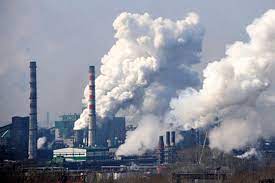 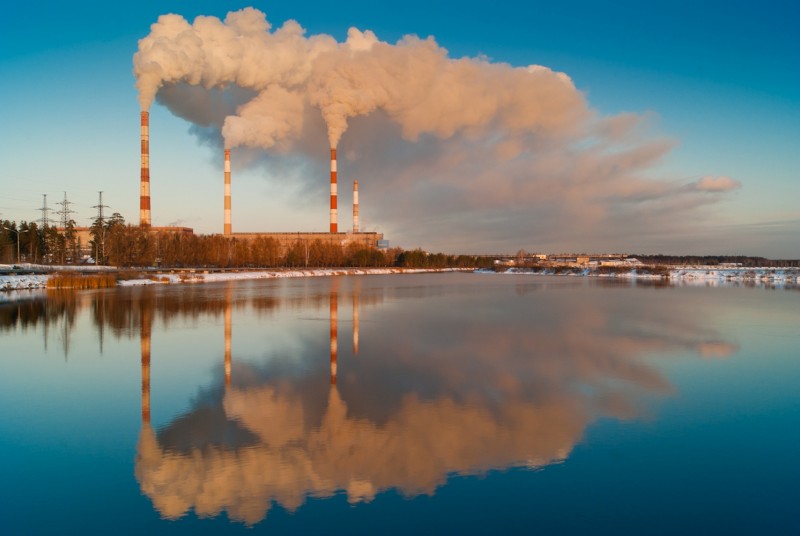 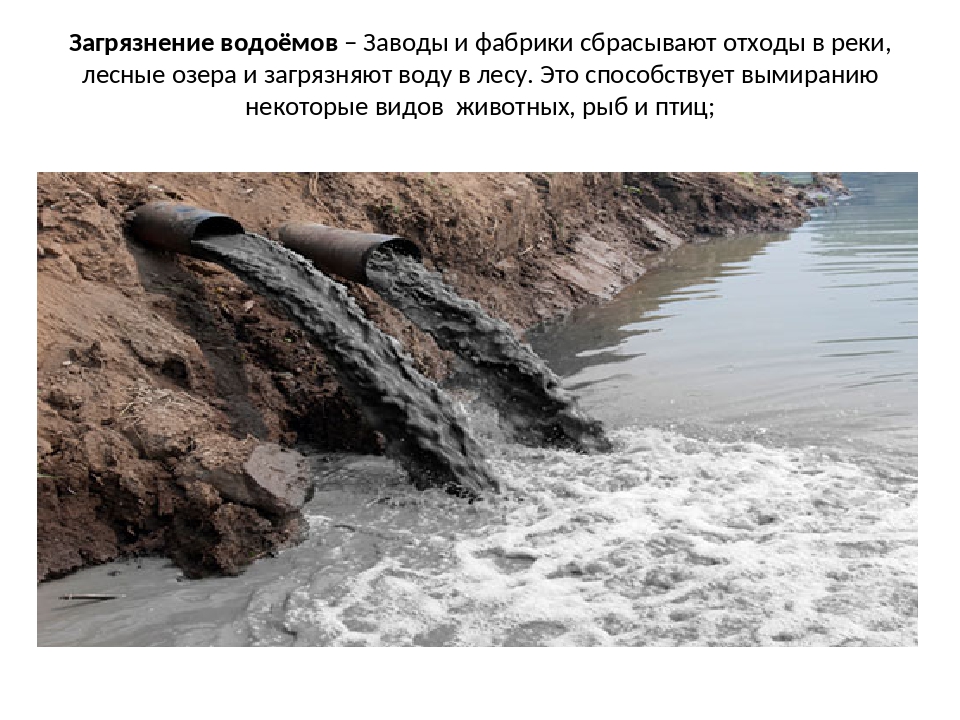 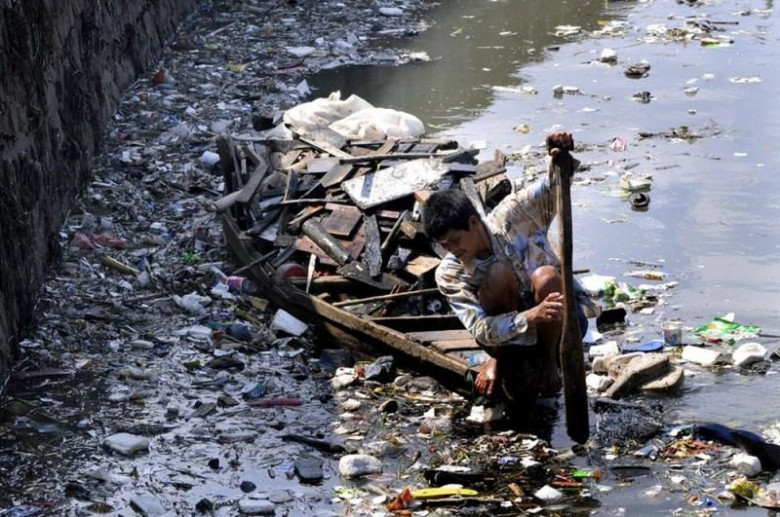 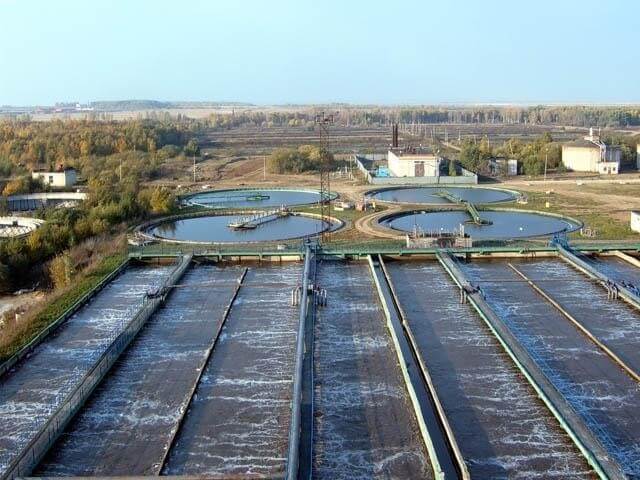 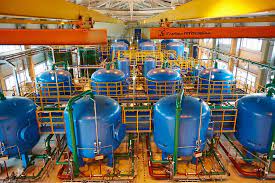 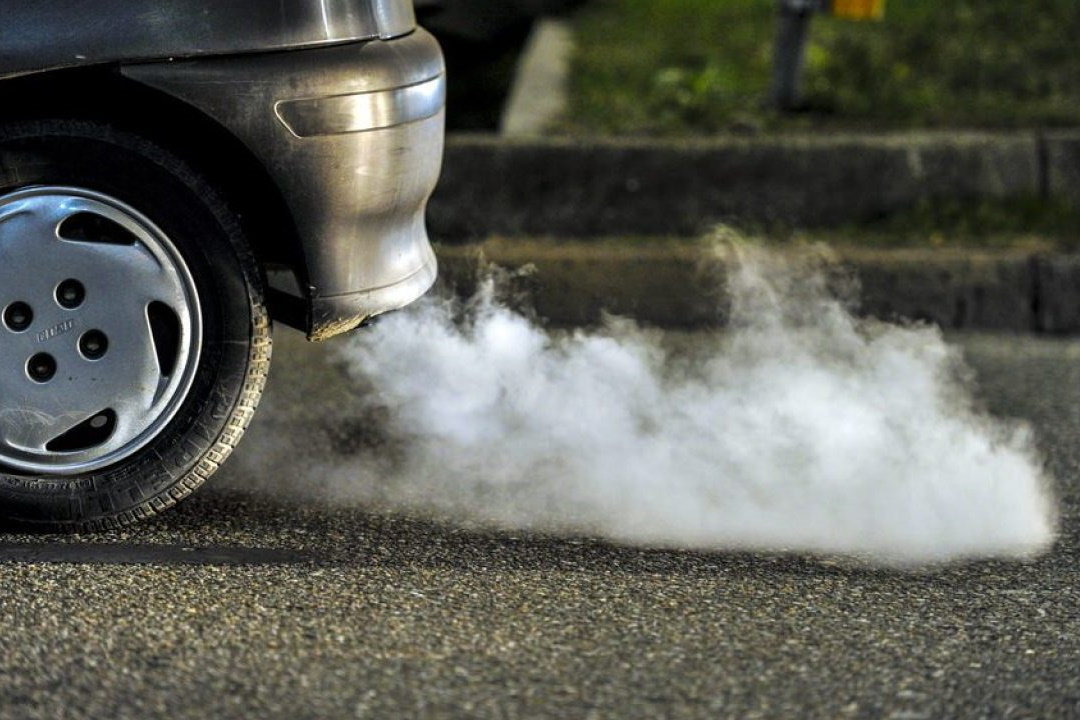 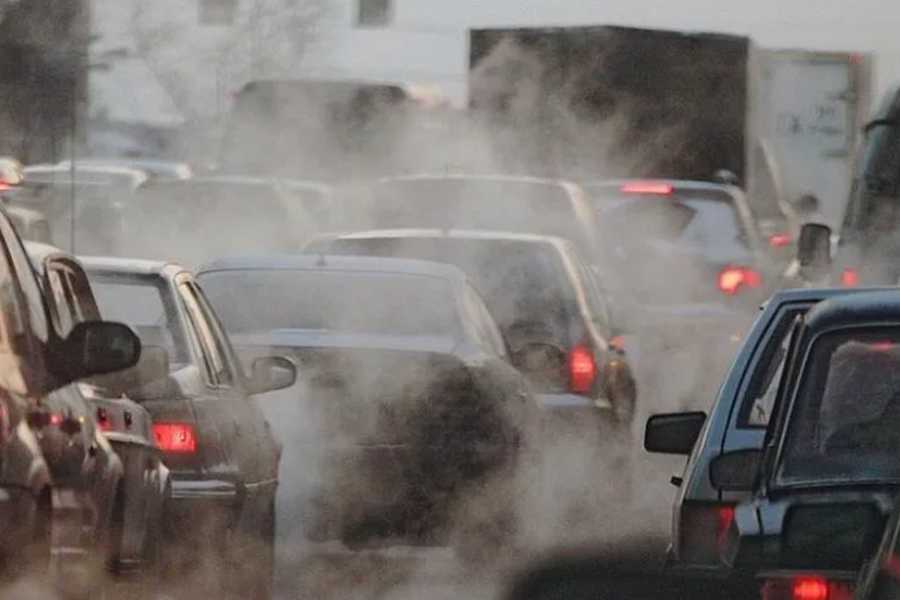 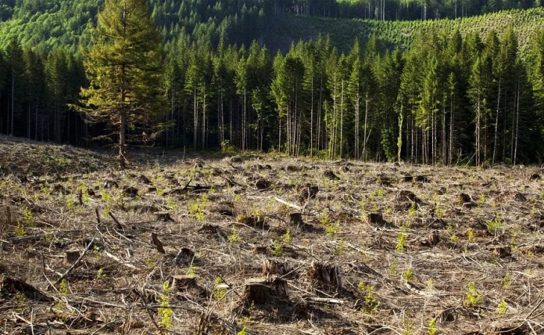 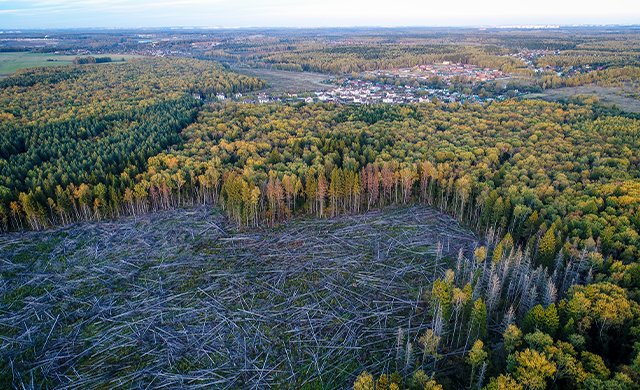 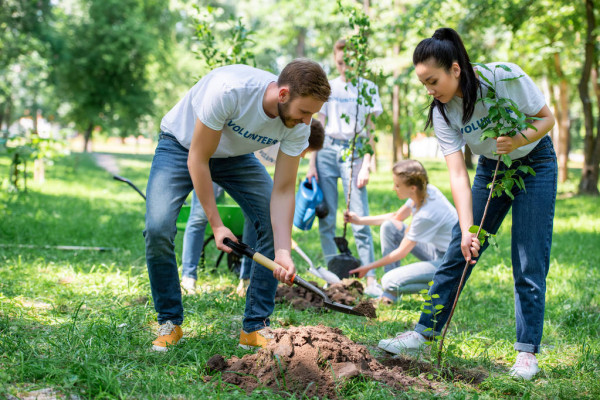 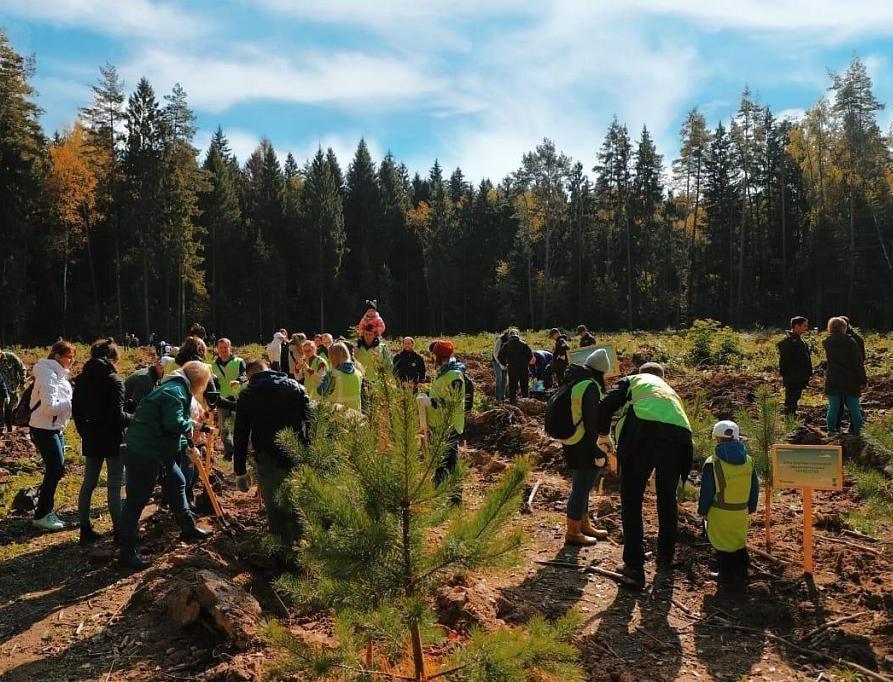 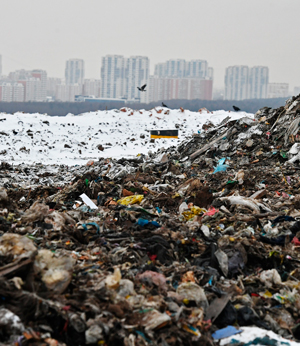 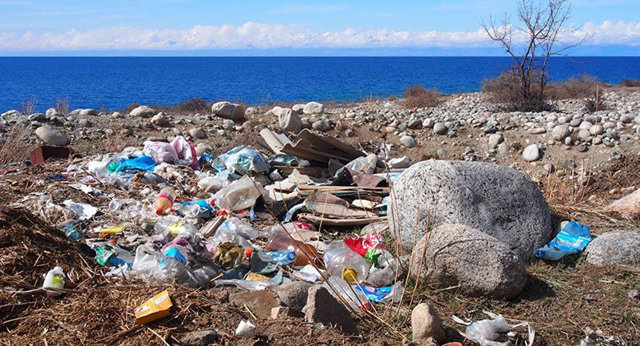 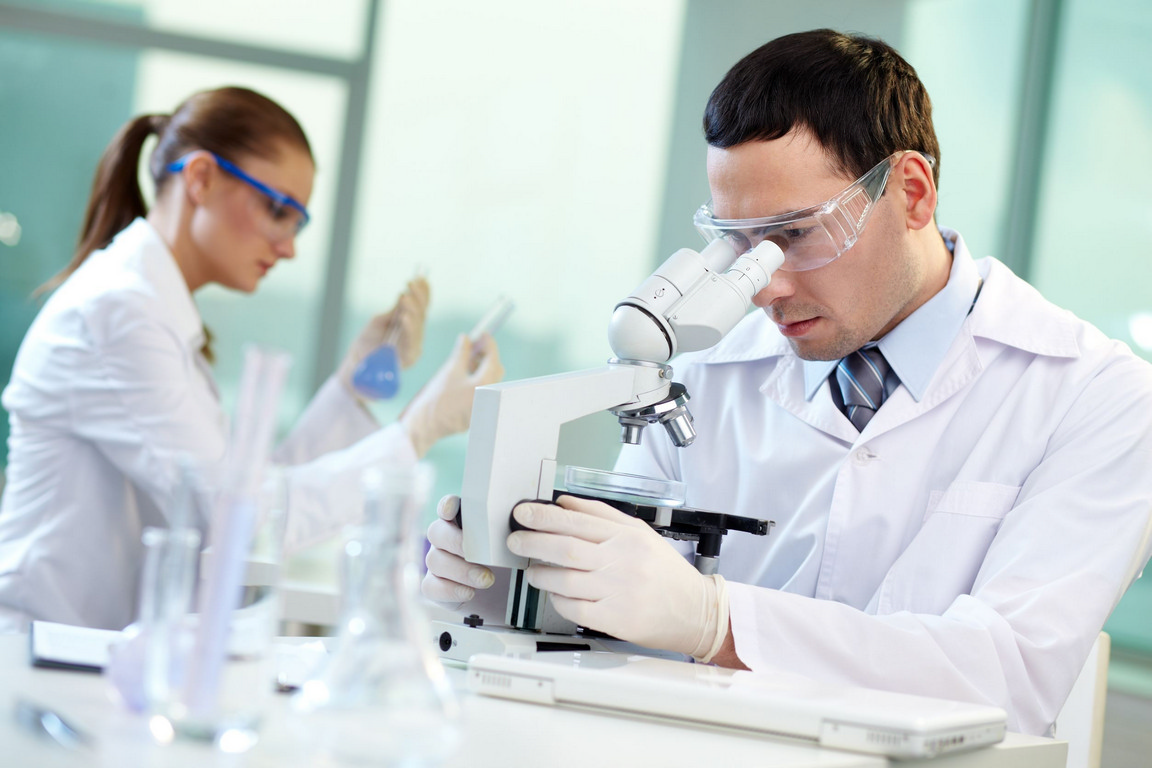 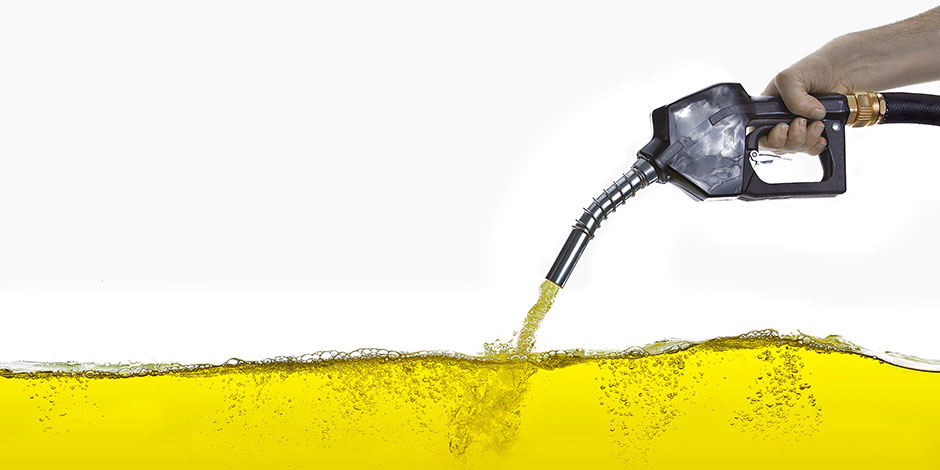 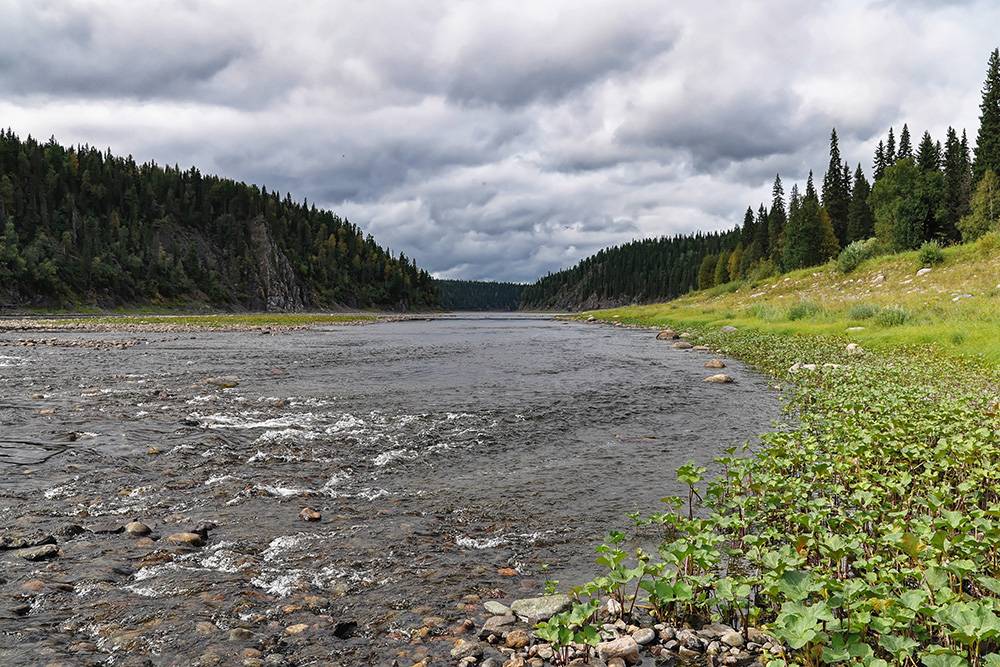 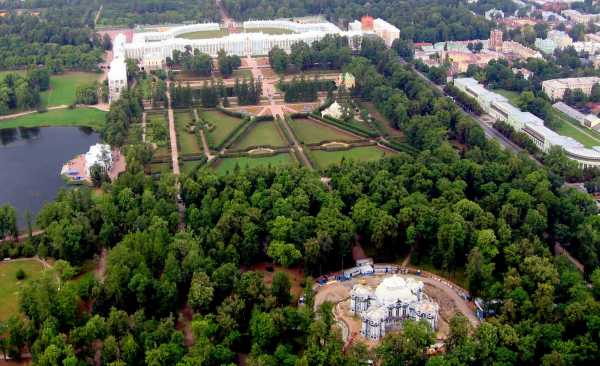 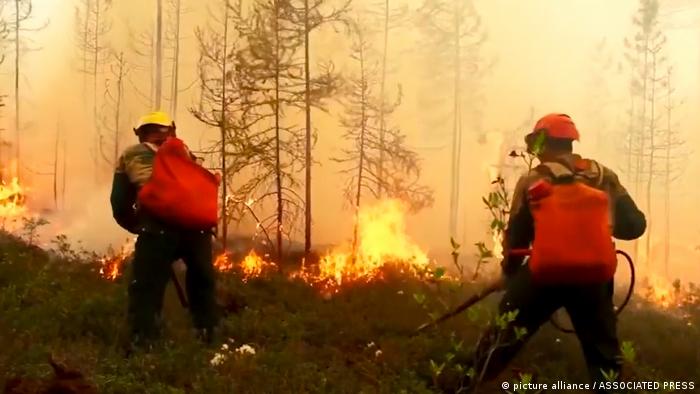 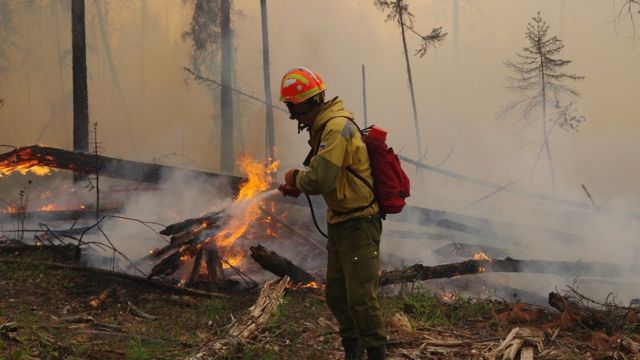 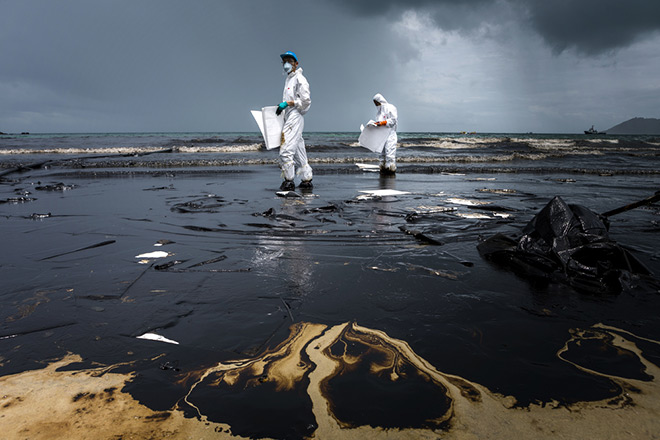 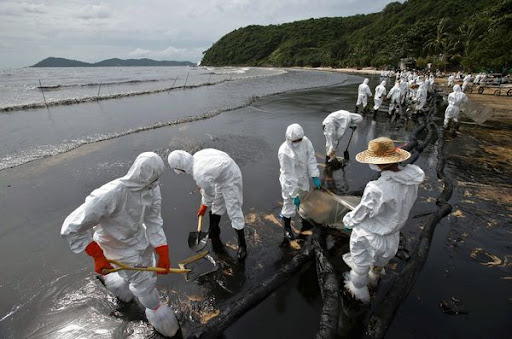 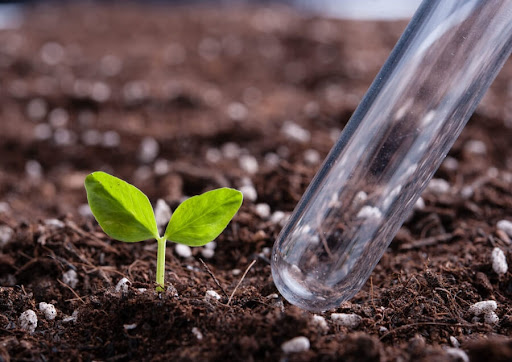 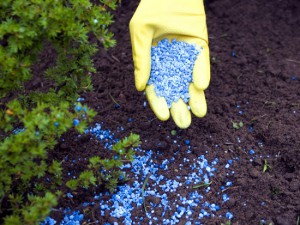 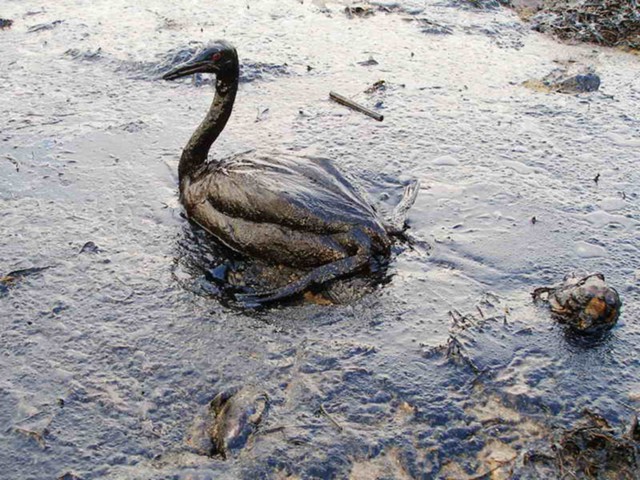 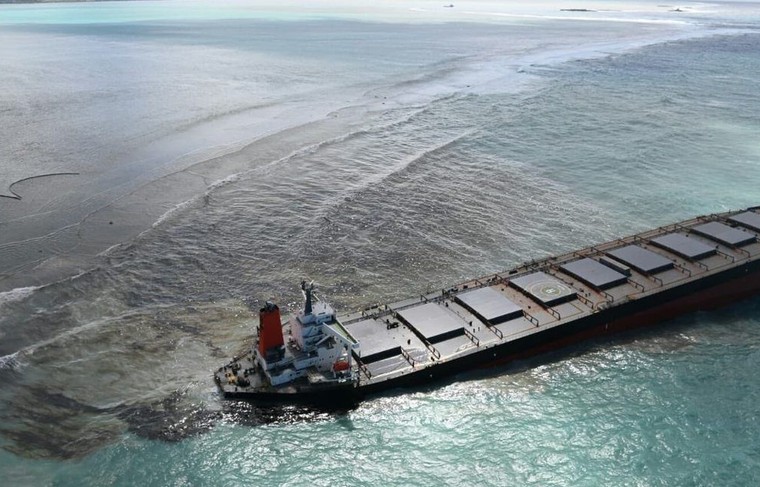 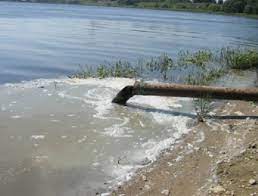 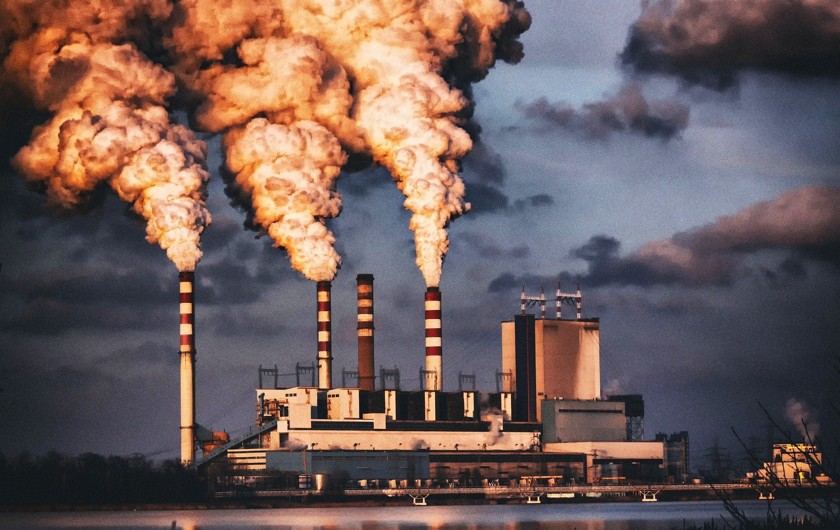 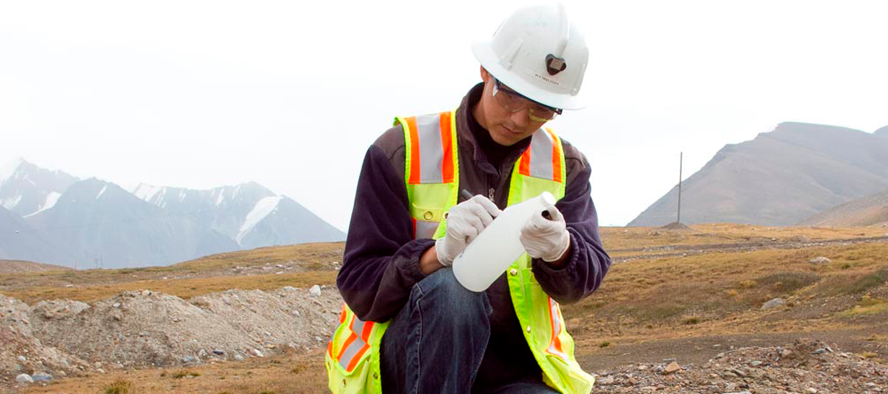 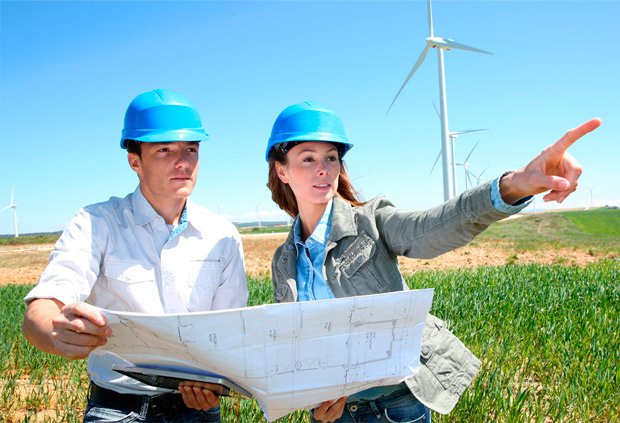 